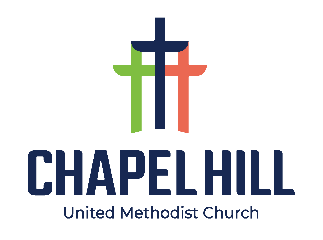 SERVE!Please take a minute to provide your contact information below.Name:  ______________________________________________________________________________________Address:  _____________________________________________________________________________________Phone Number:  ______________________________________________________________________________Email Address:  _______________________________________________________________________________There are many meaningful ways to serve at Chapel Hill, including one-time events or frequently.Please indicate any areas you’d like to explore, and we’ll connect you promptly. Thank you for your interest in serving at Chapel Hill!  Please complete and return this form by returning it in person, mailing to the address above, scanning and emailing to serve@chwichita.org or taking a photo and texting it to 316-250-5045.  Feel free to call the number below with any questions.  Children’s MinistriesYouth MinistriesAdult Discipleship TeamGreeter/usher/Communion ServerSafety/Security TeamWelcome Center HostCongregational CareCommunity GardenAudio VisualMusic MinistryLord’s Diner/ Planeview PartnershipHospitality/Food ServiceExtraordinary Journey Retreat supportSunday Morning Golf Cart DriverDisaster ResponseWorship AssistantAdministrative SupportI need additional assistance with a "one-on-one" session to ascertain my ministry area.   Yes            No